Santhosh NEmail : santhoshnandha2u@gmail.com  §  Mob : 91-971550396123, Pillayar Kovil Street, Krishnapuram, Idigarai(PO),Coimbatore-641022---------------------------------------------------------------------------------------------------------------------WORK EXPERIENCEL G Balakrishnan & Bros LTD, Coimbatore 	                                June -2015—PresentProduct Engineer-New Product Development Analyzing the feasibility of the new products based on the customer drawings and customer statements during the enquiry stage. To design the process flow, selection of machines, appropriate tools, fixtures & gauges for the new development part. Working with the customer timeline and internal targets to complete the projects at right time. Interaction with the customers for technical clarifications during development phase. Preparing product prototypes for various customer events like design build, pilot build and final production one. Following APQP techniques for new product development and preparing documents like PPAP, Control Plan, PFMEA and Work Instructions according to TS -16949 Standards. Working and Monitoring of production parts for continual improvement in quality to reduce rejection and to reduce cycle times.-------------------------------------------------------------------------------------------------------------------PROJECTS DONE OFFICIALCMD Gear Box – Reversed Engineered and Produced 14 gears and 2 gear shafts for our Chairman for his initial level racing and LG sports.TVS – Developed Proto types successfully and engineered till production of two gears – Idler gear and Gear oil primary driven for Moped – 100cc project.INA Bearings – Developed Chain Sprocket-Crank Shaft for their Hyundai-U2 Project and waiting for the run of the initial production lot.Honda Cars India Limited–Developed 2 different kinds of the sprocket-Chain driven for their diesel engine variants. Bajaj Autos: Developed different types of the timing sprockets and cam sprockets for the different types of engines as it acts a primary drive and cam operated ones for all its two wheelers.Yamaha India Motors: Developed types of cam chain sprockets for its new vehicles and developed master samples of cam sprockets for their different racing two wheelers.Polaris India Incorporations: Developed and engineered till production of the cam operated sprockets for their different ALL Terrain vehicles (ATV).Hero –Timing Sprocket: Studied and newly designed the process flow of the 17T timing sprocket to reduce the rejection percent from 40% to 5%. -----------------------------------------------------------------------------------------------------SKILL SET Product Engineering Planning & Execution of New ProjectsDesign of New Tools & FixturesDesign of New Functional GaugesAPQP & PPAP Documentation PFMEA Gear Manufacturing ProcessAuto CAD & Pro-E (Creo Elemets – 5.0 ) SAP –ERP  (User Interface )MS Office --------------------------------------------------------------------------------------------------------------------------------------EDUCATION Batchelor Degree : Mechanical Engineering                                                  	  2011- 2015Sri Ramakrishna Engineering College – Coimbatore CGPA – 8.32 out of 10.Higher Secondary School Leaving Examinations                                              2009-2011Vivekam Matriculation and Higher School – Coimbatore Marks Secured: 1126 out of 1200 (93.83%)Tamil Nadu Matriculation Board Exam                                                             2007 -2009Ideal Matriculation and Higher Secondary School – Coimbatore Marks Secured: 441 out of 500 (88.2%)--------------------------------------------------------------------------------------------------------------------------------------PROJECTS DONE ACADEMICSDelamination analysis in drilling GFRP Plates:  The Project involves the study of the delamination occurs during drilling and optimization of the machine parameters to reduce the delamination effect by Design of Experiments and Grey Relational Analysis.Semi-Automatic Food Feeding: Design and building the proto type of the semi-automated food feeding machine for the disabled persons. --------------------------------------------------------------------------------------------------------------------------------------AREAS OF INTERESTNew product development Project Engineering & Management  Supply chain management Automation.--------------------------------------------------------------------------------------------------------------------------------------PERSONAL BIO DATA Date of birth			: 09-August -1993Sexuality     			: Male Nationality  			: Indian Marital Status  			: Single-UnmarriedLanguages Known		: English (Good in speaking, Reading & Writing)				    	Tamil (Speaking, Reading & Writing) 				  	Telugu (Mother Tongue) --------------------------------------------------------------------------------------------------------------------------------------DECLARATIONI hereby declare that the above information furnished by me is true to the best of my knowledge and belief. 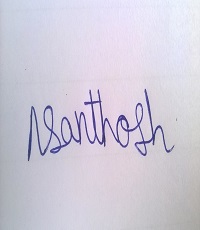                                           [ N.SANTHOSH ]